Liezen, am 13.06.2024
Die Bürgermeisterin: Andrea Heinrich, MAS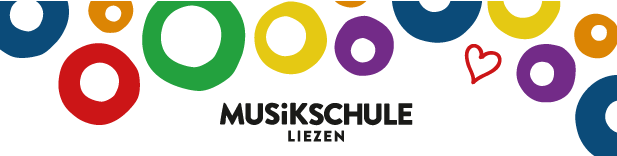 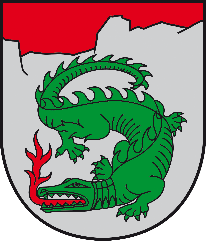 